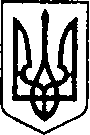 УКРАЇНА                                  ЧЕРНІГІВСЬКА ОБЛАСТЬ                  Н І Ж И Н С Ь К А    М І С Ь К А   Р А Д А         В И К О Н А В Ч И Й    К О М І Т Е ТР І Ш Е Н Н Явід                             р.	                м. Ніжин		                 № Про затвердження списків осіб, які перебуваютьна квартирному обліку Ніжинського УВП УТОСта  постановку на квартирний облік           Відповідно до статей 30, 42, 53, 59, 73 Закону України «Про місцеве самоврядування в Україні», статей 14, 34, 41 Житлового Кодексу Української РСР, пунктів 1.1, 1.3, 1.4 Постанови  Кабінету Міністрів України                               від 06.04.2011  р. № 365 «Про внесення змін до деяких рішень Уряду з питань обліку громадян, які потребують поліпшення житлових умов», пунктів 13, 21 Правил обліку громадян, які потребують поліпшення житлових умов і надання їм жилих приміщень в Українській РСР, Регламенту виконавчого комітету Ніжинської міської ради, затвердженого рішенням виконавчого комітету Ніжинської міської ради  № 220 від 11 серпня 2016 року,  розглянувши клопотання керівників установ, організацій та висновки громадської комісії з житлових питань від 08.05.2019 р. № 3, виконавчий комітет  Ніжинської міської ради вирішив:    1.Затвердити загальний та першочерговий   списки осіб, які перебувають на квартирному обліку Ніжинського УВП УТОС (підстава: клопотання директора  Ніжинського  УВП УТОС  Коваленка В.Г. № 01-20                                 від 23.04.2019 р.).     2. Поставити на квартирний облік     2.1. До позачергового списку     2.1.1. Стукун Марію Олексіївну, дитину позбавлену батьківського піклування, яка навчається в Чернігівському професійному ліцеї залізничного транспорту, зареєстрована та проживає за адресою: м.Чернігів  пров. О.Бакуринського, буд.18-А, сім’я для постановки на квартирний облік 1 особа ( підстава: п.1 ст.34, ст. 46 Житлового Кодексу Української РСР, п.1.1, п.1.3, п.1.4 Постанови  Кабінету Міністрів України від 06.04.2011  р. № 365 «Про внесення змін до деяких рішень Уряду з питань обліку громадян, які потребують поліпшення житлових умов», клопотання служби у справах дітей виконавчого комітету Ніжинської міської ради від 05.04.2019 р.№14.1-23/161;    2.1.2. Кушвідову Валентину Сергіївну, дитину позбавлену батьківського піклування, яка перебуває під опікою, зареєстрована та проживає за адресою: м.Чернігів  вул. Багряного, буд. 25, сім’я для постановки на квартирний облік 1 особа  ( підстава: п.1 ст.34, ст. 46 Житлового Кодексу Української РСР, п.1.1, п.1.3, п.1.4 Постанови  Кабінету Міністрів України від 06.04.2011  р. №365 «Про внесення змін до деяких рішень Уряду з питань обліку громадян, які потребують поліпшення житлових умов», клопотання служби у справах дітей виконавчого комітету Ніжинської міської ради від 22.03.2019 р.№14.1-23/137.     2.2.  До першочергового  списку     Терещенка Максима Васильовича, який працює в Ніжинському ВП ГУНП в Чернігівській області, проживає за адресою: м.Ніжин,  вул.3-й Мікрорайон, буд. 4 кв.27 у квартирі  житловою площею 35,1 кв.м. із сім’єю 6 осіб,  сім’я для постановки на квартирний облік 3 особи ( підстава: п.1 ст. 34, ст.45 Житлового Кодексу Української РСР, п.13,44 Правил обліку громадян, які потребують поліпшення житлових умов і надання їм житлових приміщень в Українській РСР).       2.3 До загального списку     Плетньову Тетяну Олександрівну, яка зареєстрована та проживає  за адресою:   м. Ніжин, вул. Шевченка, буд. 96-Б кв.40 у комунальній квартирі житловою площею 16,7 кв.м. із сім’єю 4 особи,  сім’я  для постановки на квартирний облік 3 особи (підстава: п.1 ст. 34, ст.45 Житлового Кодексу Української РСР, п.13,44 Правил обліку громадян, які потребують поліпшення житлових умов і надання їм житлових приміщень в Українській РСР).     3. Начальнику відділу квартирного обліку, приватизації житла  та ведення реєстру територіальної громади   Лях О.М. забезпечити оприлюднення даного рішення на офіційному сайті Ніжинської міської ради протягом 5 робочих днів з дня його прийняття.     4. Контроль за виконанням даного рішення покласти на першого заступника міського голови з питань діяльності виконавчих органів ради Олійника Г.М.Міський голова							              А.В.ЛінникПояснювальна запискаДо проекту рішення          Про затвердження списків осіб, які перебувають на квартирному обліку     Ніжинського УВП УТОС та  постановку на квартирний облік Обгрунтування необхідності прийняття рішення      Відповідно до Регламенту виконавчого комітету Ніжинської  міської ради, враховуючи клопотання керівника організації та висновки громадської комісії з житлових питань, відділ квартирного обліку, приватизації житла та ведення реєстру територіальної громади виносить на розгляд виконавчого комітету проект рішення   «Про затвердження списків осіб, які перебувають на квартирному обліку Ніжинського УВП УТОС та  постановку на квартирний облік», що дозволить отримувати житло  мешканцям міста , які потребують поліпшення житлових умов.      Стан нормативно-правової бази у даній сфері правового регулювання.     Даний проект рішення підготовлений на виконання  ст.ст. 30, 42, 53, 59 ,73 Закону України «Про місцеве самоврядування в Україні»; ст.ст. 14, 34, 41 Житлового Кодексу Української РСР; пунктів 1.1, 1.3, 1.4 Постанови  Кабінету Міністрів України   від 06.04.2011  р. № 365 «Про внесення змін до деяких рішень Уряду з питань обліку громадян, які потребують поліпшення житлових умов»,  п.п. 21, 25 Правил обліку громадян, які потребують поліпшення житлових умов і надання їм житлових приміщень в Українській РСР, Регламенту виконавчого комітету Ніжинської міської ради VІІ Скликання, затвердженого рішенням виконавчого комітету Ніжинської міської ради № 220 від 11 серпня 2016 року.Доповідати проект на засіданні буде начальник відділу квартирного обліку, приватизації житла та ведення реєстру територіальної громади Лях О.М. Начальник відділу квартирного обліку,приватизації житла та ведення реєструтериторіальної громади                                                                      О.М.Лях